W11 – Healthy EatingCanada’s Food Guide “Build It” Relay Race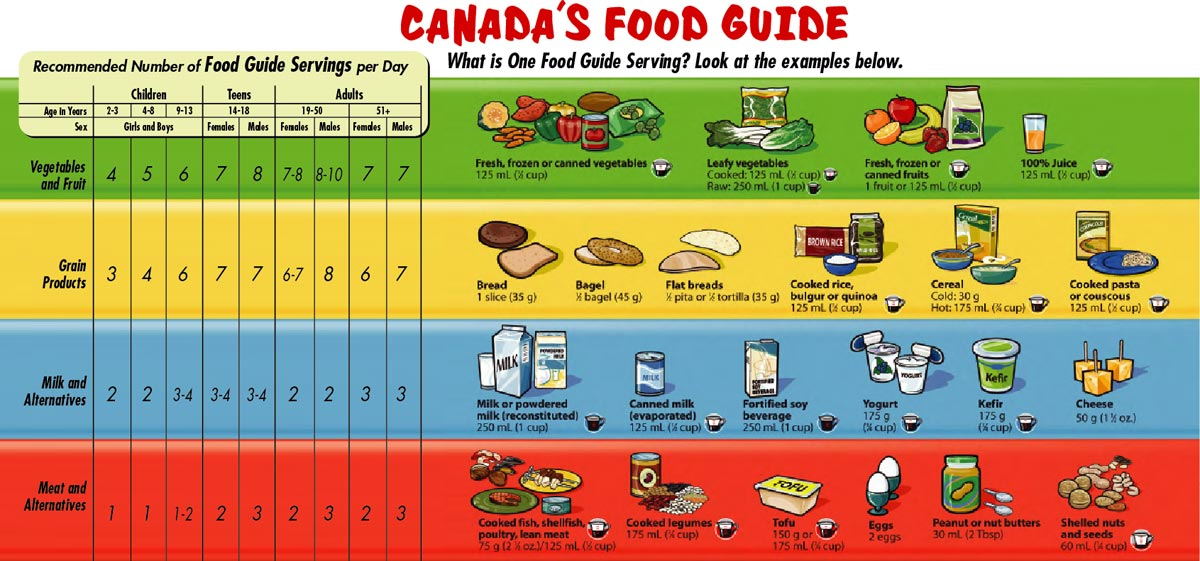 Prep: 	Cut Canada’s Food Guide into corresponding parts & laminate onto cardstock for future durability.  Get your copy of Canada's Food Guide here!Relay Race: 	Run a relay race (obstacle course or not...completely up to you) to find “puzzle pieces” to rebuild Canada’s Food Guide as a team in order to be able to answer the following questions in no particular order.Uses:	Could be used as pre-assessment, to create personal Canada Food Guide notes, or as formative assessment.W11 – Healthy EatingCanada’s Food Guide “Build It” Relay RaceComplete the following information after gathering your “puzzle pieces” from the relay race to rebuild Canada’s Food Guide:Recommended Number of Servings of Fruits & vegetables for a teenagerRecommended Number of Servings of Grain Products for a teenagerRecommended Number of Servings of Milk & Alternatives for a teenagerRecommended Number of Servings of Meat & Alternatives for a teenagerFive (5) examples of a Meat AlternativeFour (4) examples of a Milk AlternativeTwo (2) recommended Serving Sizes for Fruits & VegetablesFive (5) recommended Serving Sizes for Grain ProductsFour (4) recommended Serving Sizes for Milk & AlternativesFive (5) recommended Serving Sizes for Meat & AlternativesWater recommendationOils & Fats recommendationThree (3) Fruits & Vegetable recommendationsTwo (2) Grain Products recommendationsTwo (2) Milk & Milk Alternatives recommendationsThree (3) Meat & Meat Alternatives recommendationsRecommendations for ChildrenRecommendations for Women of Childbearing AgeRecommendation for Men & Women over 50yrsList six (6) benefits of eating well & being physically activePhysical Activity recommendation for children and youthTrans fat recommendation